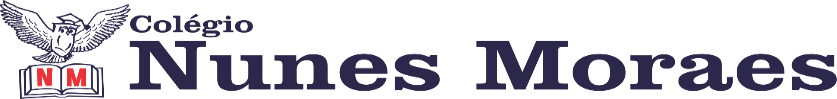 AGENDA DIÁRIA 1º ANO, 29 DE MARÇO1ª AULA: INGLÊSBOM DIA! NA AULA DE HOJE O/A ESTUDANTE ACOMPANHARÁ:EXPLICAÇÃO E ATIVIDADES DO CAPÍTULO 05 - PÁGINAS 38 A 40 E 43.CONTEÚDO: FAMILY MEMBERS.2ª AULA: NATUREZAOBJETO DE CONHECIMENTO:  DIREITOS E DEVERES.APRENDIZAGEM ESSENCIAL: DESCREVER E DISTINGUIR OS SEUS PAPÉIS E RESPONSABILIDADES RELACIONADOS À FAMÍLIA, À ESCOLA E À COMUNIDADE.ATIVIDADES PROPOSTAS: EXPLICAÇÃO NAS PÁGINA 81 E 82.ATIVIDADE NO LIVRO PÁGINA 83.CASA: ATIVIDADE NA PÁGINA 82.3ª AULA: PORTUGUÊSOBJETO DE CONHECIMENTO: ADIVINHA.APRENDIZAGEM ESSENCIAL: LER E COMPREENDER, EM COLABORAÇÃO COM OS COLEGAS E COM A AJUDA DO PROFESSOR, TRAVA-LÍNGUAS E ADIVINHAS, CONSIDERANDO A SITUAÇÃO COMUNICATIVA E O TEM/ASSUNTO RELACIONADO SUA FORMA DE ORGANIZAÇÃO À SUA FINALIDADE.ATIVIDADES PROPOSTAS: LIVRO DE PORTUGUÊS PÁGINA 117.CASA: ATIVIDADE NA PÁGINA 118.4ª AULA: EXTRAATÉ A PRÓXIMA AULA!